Příloha č. 1 Šeková knížka plná slev 2016 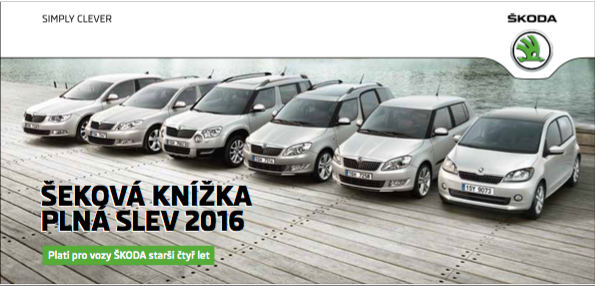 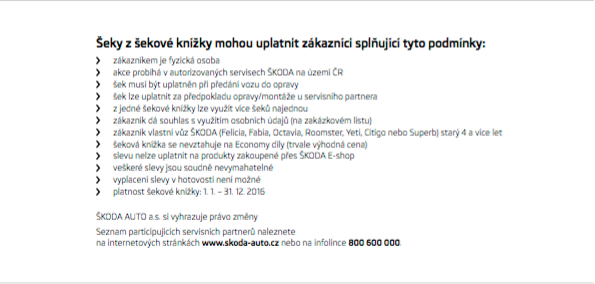 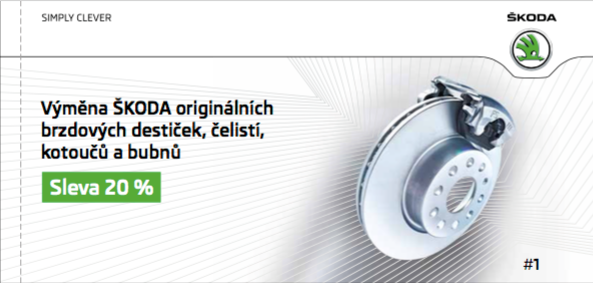 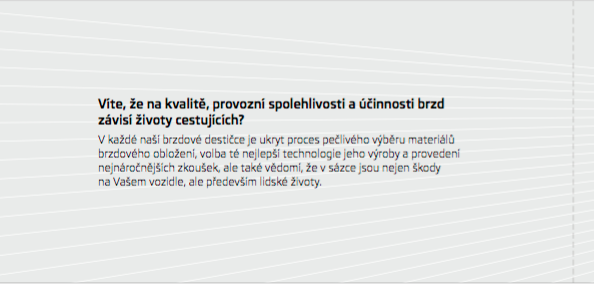 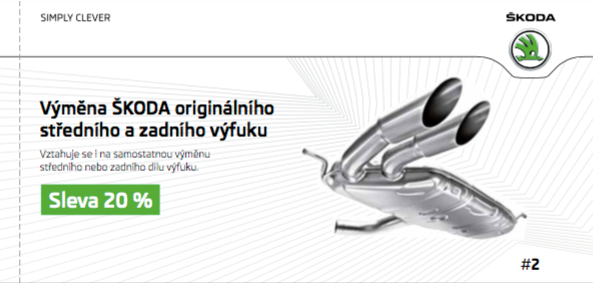 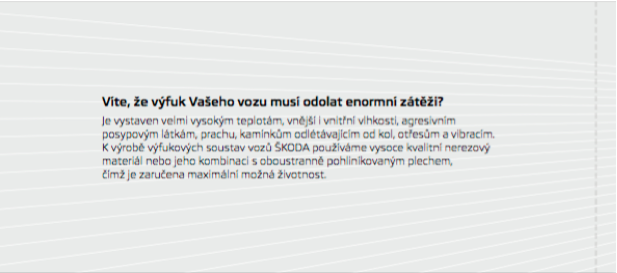 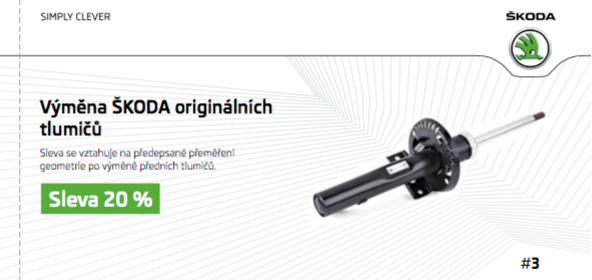 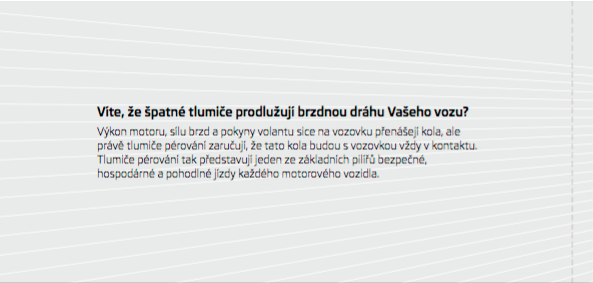 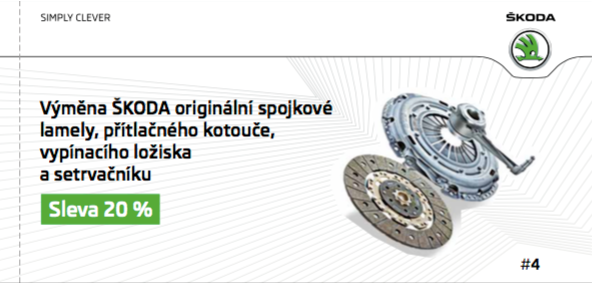 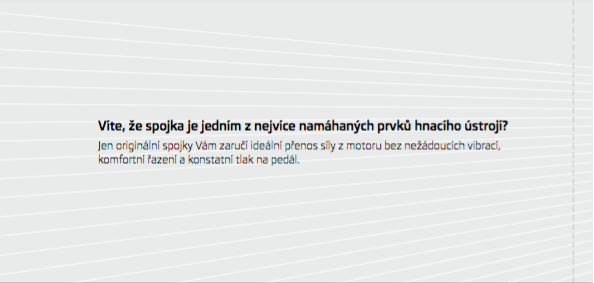 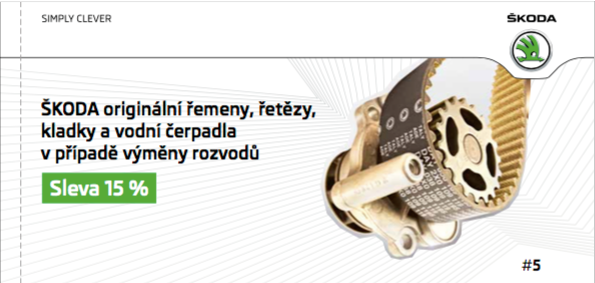 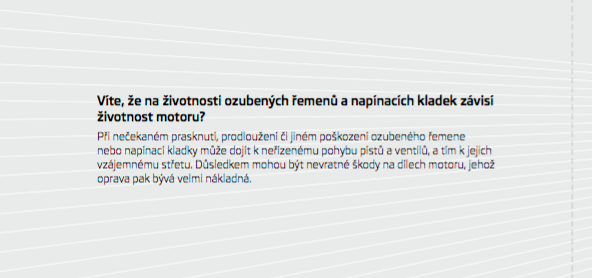 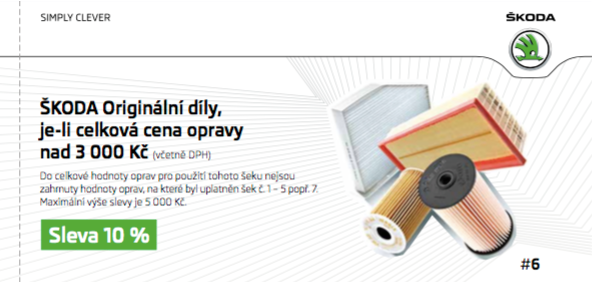 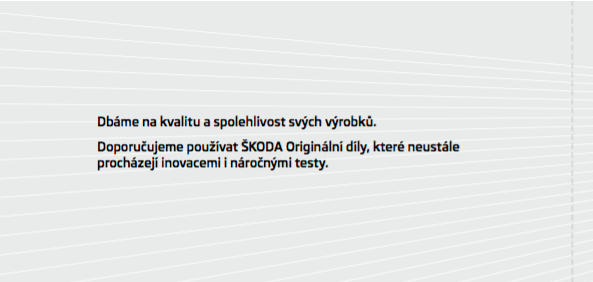 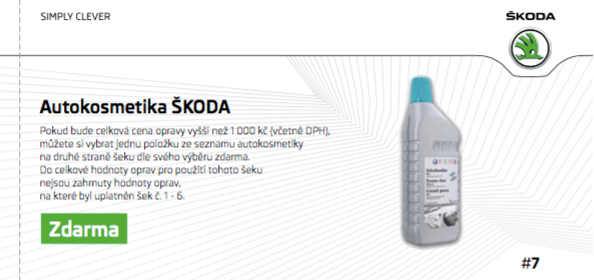 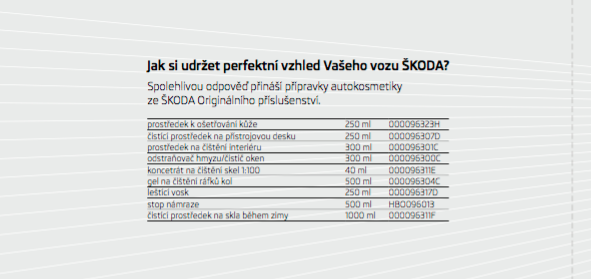 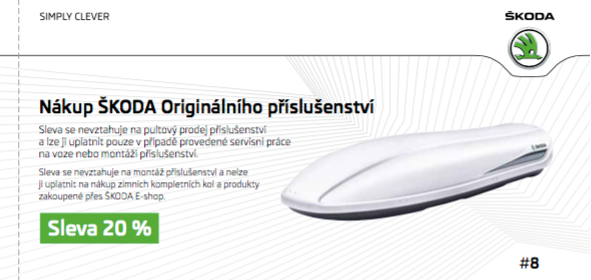 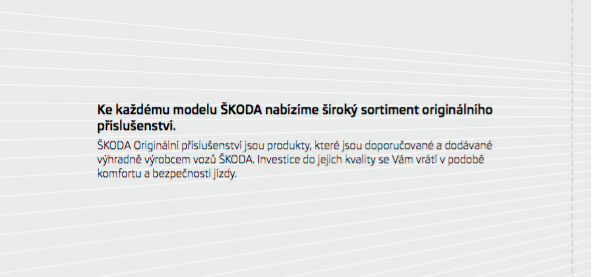 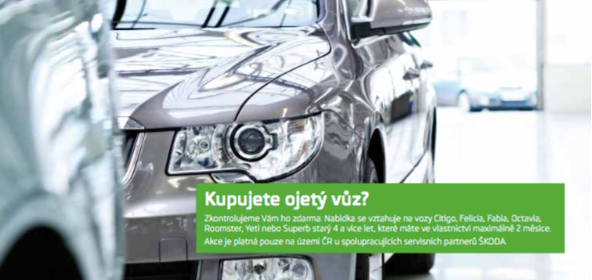 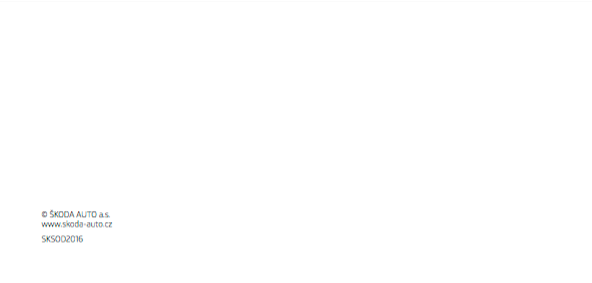 